ATHENA Leadership Award® 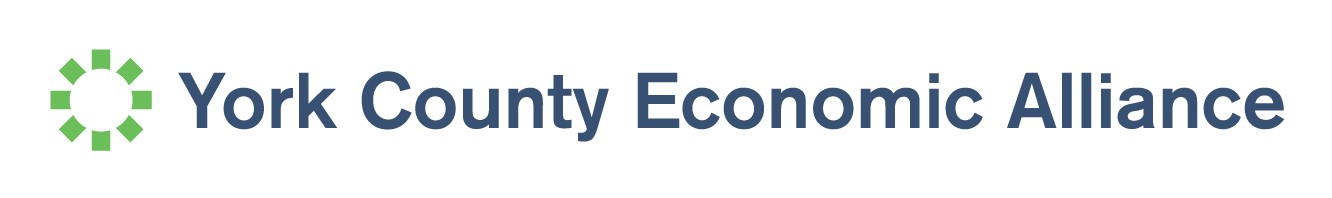 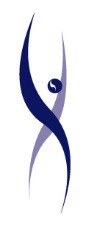 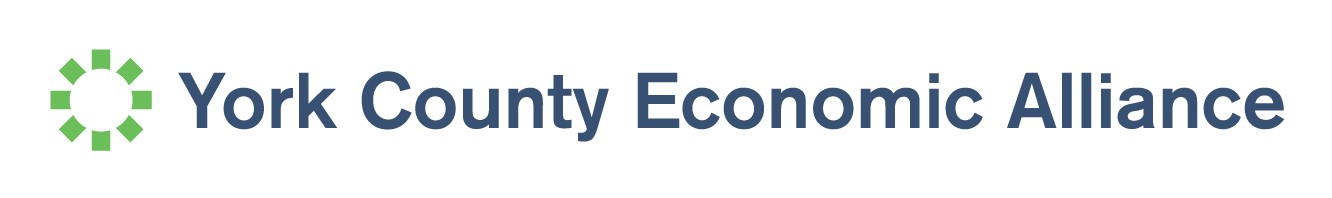 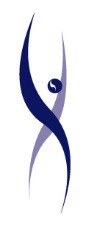 						sponsored by: 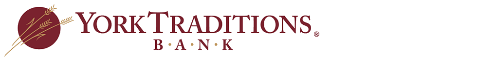 Nomination FormTo nominate a person for the 2020 ATHENA Leadership Award, sponsored by York Traditions Bank, please complete this form and email to Sully Pinos, spinos@yceapa.org  ATTN: ATHENA COMMITTEE.The 2020 Recipient will be honored at the York County Economic Alliance Annual Dinner on Friday, March 13, 2020. The ATHENA Leadership Award® is presented to a woman who is honored for excellence, community service, and for actively assisting women in their attainment of professional leadership excellence and leadership skills. The York County Economic Alliance is a licensed distributor of this award.The recipient will also have the opportunity for networking at ATHENA committee events as well as participation in future nomination committees. Previous recipients are listed at the end of the application.Nominations must be received no later than 5 p.m., Friday, November 22, 2019.NOMINATORName:  Company/Organization Name: Business Address:City: State/Province: Zip/Postal Code: Phone:Email:NOMINEEName:Home Address: City: State/Province: Zip/Postal Code: Phone:Email:Company/Organization Name: Title/Position:Business Address: City: State/Province: Zip/Postal Code: Business Phone: Business Email:Selection Criteria and Definitions:Assisting Women in Leadership Verified indications of assisting women to improve their position in the business arena noted by personal time and energy devoted to mentoring; recommending women for advancement; involvement in women’s issues and organizations; and pursuing equity of women in business positionsProfessional Accomplishments Current accomplishments evidenced by special recognition, projects and achievements – as applicable to the individual’s professional position. Include business-related affiliations, directorships, trusteeships or other designations.Community Service Evidence of contribution of time and involvement in the community, investment of financial and other resources such as time, talent, materials, facilities and equipment, involvement of self, and ability to draw others to a support community service.Professionalism Demonstrates an understanding of the diverse work environment and how people relate professionally. Respects and embraces the contributions of others. Ability to project a professional image and manner in business activities.The ATHENA Leadership Model® is comprised of eight core tenets:Authentic Self – Understanding who you are – your values, beliefs and thoughts. Honoring your uniqueness.  Accepting personal responsibility for your actions.Celebration & Joy – Appreciating and acknowledging your accomplishments. Looking forward to your life with a sense of hope and purpose.Collaboration – Reaching out beyond what you can achieve on your own. Working in unison with others, while celebrating diverse points of view, ideas and actions.Courageous Acts – Standing up and standing firm in the face of fear. Taking risks to speak the truth or challenge the way things have always been done.Fierce Advocacy – supporting and acting on your passion for people, causes or ideas.  Creating an unstoppable force for the greater good.Giving Back – Serving the created good. Committing to help your personal community of family, friends and peers as well as the global village at large.Learning – Challenging yourself to listen and be open to what is new and unfamiliar. Expanding and developing your knowledge, skills and experiences. Teaching others.Relationships – Connecting with and embracing others. Appreciating the gifts and talents of different people in your life.PROFESSIONAL LEADERSHIPProvide specific examples of how the nominee has demonstrated excellence, creativity and initiative in their business or profession.COMMUNITY SERVICEList local, state, national and international level participation. Include length of service and offices held in civic and service organizations such as charitable activities, political pursuits, religious groups, chambers of commerce, merchants’ associations, etc.PERSONAL LEADERSHIP:Provide specific examples of how the nominee has assisted women in reaching their full leadership potential, and/or demonstrated support for their professional advancement.ADDITIONAL INFORMATION PERTAINING TO CRITERIAInclude any additional information you feel is important for consideration of your nominee. List awards and/or honors received, publications and/or articles supporting service to their profession, industry or community.PAST ATHENA AWARD RECIPIENTS:1987  Alice Batigne, The Fabric Shop1988 Josephine D. Appell, C. S. Davidson, Inc. 1989  Olive Padden, Olive Padden Real Estate1990 Josephine (Josie) Barley, The Autumn House At Powder Mill 1991  Marsha M. Everton, The Pfaltzgraff Co.1992  Not awarded1993  Delaine Zimmer Toerper, Tighe Industries 1994 Jody Keller, Keller Resources/Norrell Services 1995  Linda Davidson, C.S. Davidson1996 Deb Goodling, Drovers Bank 1997  Lorraine Hovis1998 Carole Register, York Health Systems 1999 Mary Stephenson, York Sunday News 2000  Sally Dixon, Memorial Hospital2001 Deb Simon, Seligman Friedman 2002  Dr. Wanda Filer2003 Lynne Pfafflin, Merrill Lynch 2004 Carolyn Schaefer, Wachovia 2005 Coni Wolf, York Container 2006  Jan Herrold, York Counts2007 Dr. Deborah McMillan, Yorktowne Family Medical 2008  Kim Walsh, Inside Out Consulting2009 Barbara Carbaugh, Radio Hanover, Inc. 2010 Lynda Randall, New Level Advisors 2011  Debra Stock, YWCA of York2012  Elizabeth Force Carson, M&T BankDianne L. Moore, Wellspan Women’s Center 2013  Liz Dellinger, York Traditions Bank2014 Jane Schussler, Stock and Leader, Attorneys at Law 2015  Jean Treuthart, YWCA of York2016 Lea Nadler, Susquehanna Civil Inc. 2017 C. Kim Bracey, Mayor, City of York 2018  Maria Royce, Wellspan Health2019  Lyn Bergdoll, Distinguished Young Women & Belmont Theatre